UPUTE ZA RODITELJE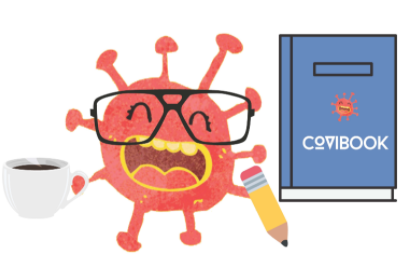 Roditelji/skrbnici dužni su izmjeriti tjelesnu temperaturu djetetu svaki dan prije dolaska u školu te u slučaju povišene tjelesne temperature ne smiju dovoditi dijete u školu (javiti telefonom ravnatelju škole i izabranom pedijatru/liječniku obiteljske medicine radi odluke o testiranju i liječenju djeteta).Roditelji/skrbnici ne dovode dijete u ustanovu ako dijete ima simptome respiratorne bolesti (povišena tjelesna temperatura, kašalj, poteškoće u disanju, poremećaj osjeta njuha i okusa), ako ima izrečenu mjeru samoizolacije ili ako je dijete zaraženo s COVID-19 ili znakove drugih zaraznih bolesti.Roditelji/skrbnici ne dolaze u pratnji djeteta ako imaju simptome respiratorne bolesti (povišena tjelesna temperatura, kašalj, poteškoće u disanju, poremećaj osjeta njuha i okusa), ako im je izrečena mjera samoizolacije ili ako imaju saznanja da su zaraženi s COVID-19.Izbjegavati grupiranje, održavati razmak od 1,5 m u odnosu na druge.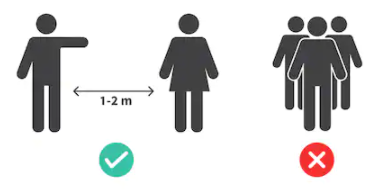 Ukoliko postoji opravdana potreba ulaska roditelja/skrbnika u ustanovu, obavezna je dezinfekcija ruku ulazu u ustanovu.Roditelji se u prostoru škole ne bi trebali zadržati dulje od 15 minuta.Ukoliko učenik razvije simptome COVID-19 tijekom boravka u ustanovi, učitelj obavještava roditelje koji su dužni u što kraćem roku doći po dijete.Roditelj/skrbnik treba se upoznati s Uputama HZJZ–a u cjelini.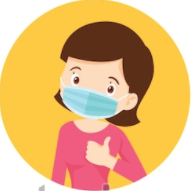   Potrebno je što češće razgovarati s djecom o onome što trebaju učiniti da zaštite svoje zdravlje i zdravlje članova obitelji, vršnjaka i drugih. Roditelji imaju obvezu pratiti napredovanje svojeg djeteta. Preporučuje se komunikacija s odgojno-obrazovnim radnicima na u dogovoreno vrijeme i to samo u radne dane, uz obvezno nošenje maski i održavanje fizičkog razmaka.UPUTE ZA UČITELJEULAZ U USTANOVU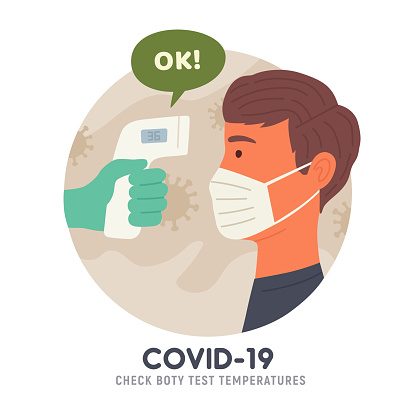 djelatnici koji nisu cijepljeni i koji nisu preboljeli COVID-19 unazad devet mjeseci obvezno mjere tjelesnu temperaturu svaki dan prije dolaska na posaou slučaju povećane tjelesne temperature ne dolaziti na posao, javiti se telefonom ravnatelju i izabranom liječniku obiteljske medicineobavezna dezinfekcija ruku i potplata na ulazu u ustanovu (ustanova vodi evidenciju ulaska)izbjegavati zadržavanje i grupiranjeNOŠENJE MASKIučitelji predmetne nastave, stručni suradnici i učenici od 5. – 8. razreda ako je razmak između učenika manji od 1,5 m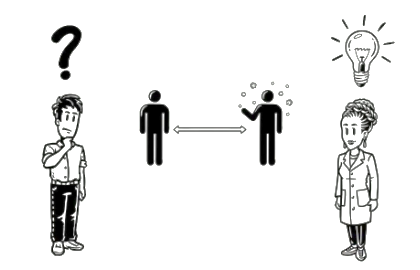 svi djelatnici škole prilikom komunikacije licem u liceučitelji ostalih predmeta u razrednoj nastaviučenici od 5. razreda nadalje i učitelji/stručni suradnici kada dolazi do miješanja učenika različitih razrednih odjeljenja (osim na sportskim aktivnostima)u javnom prijevozuučenici 1.-4. r. i učenici s TUR koji savladavaju posebne programe ne nose zaštitne maskenositi maske na način da cijelo vrijeme prekrivaju nos i ustaPREPORUKE ZA RADprovjeriti brojeve telefona roditelja, zamoliti da se javljaju u slučaju potrebe ili odrede drugu osobu za kontaktpoticati fizički razmak i pojačanu osobnu higijenu učenikaobavezno prati ruke pri ulasku u učionicu, više puta dnevnoprolazak zajedničkim prostorijama smanjiti na minimum, izbjegavati nepotrebno dodirivanje površina ili predmetakroz hodnike organizirati kretanje u jednom smjeru (desnom stranom)provoditi s učenicima što je više moguće vremena na otvorenomredovito provjetravati prostorije tijekom odmora i bar jednom na 5 min tijekom sataostaviti otvorene prozore tijekom odgojno-obrazovnog rada (u skladu s vremenskim prilikama)didaktičku opremu lako perivih površina potrebno je redovito prati i ako je moguće sušiti na suncudopušteno je održavanje nastave TZK u dvorani, preporučuje se održavati nastavu koliko je to moguće na otvorenomnekoliko razrednih odjela slične dobi koji uobičajeno provode školske i izvanškolske aktivnosti zajedno se mogu spajati na nastavi TZK u dvorani i svlačionicidopušteni su treninzi školskih sportskih klubova u kojima sudjeluju učenici različitih razredatijekom glazbenih aktivnosti učenike treba pozicionirati  da nisu licem okrenuti jedan u drugoga (male grupe i veća distanca kod pjevanja)glazbeni instrumenti koji se mogu lako dezinficirati slobodno se mogu koristitidopušteno je organiziranje zbora i orkestra za učenike različitih razreda uz održavanje najvećeg mogućeg razmaka i osnivanje stalnih grupa nepromijenjena sastavadopušteno je miješanje djece i učenika različitih odgojno obrazovnoh skupina slične dobiprilikom miješanja razrednih odjela obvezno je držati najveći mogući razmak, nositi maske OSIM za učenike 1.-4. r. te prilikom sportskih aktivnostiučenike razredne nastave može se odvesti u šetnju pridržavajući se protuepidemijskih mjera – po povratku u ustanovu oprati ruke vodom i sapunomkod sumnje na povišenu tjelesnu temperaturu učenika ili pojave akutnih simptoma zarazne bolesti neophodno je učeniku izmjeriti tjelesnu temperaturuukoliko je dijete razvilo simptome tijekom boravka u ustanovi, odmah obavijestiti roditelje; do dolaska roditelja učenika izolirati u zasebnu prostorijuako je učenik poslan kući zbog pojave akutnih simptoma ili povišene tjelesne temperature, izostanak se opravdava isključivo liječničkom potvrdom – roditelji su dužni kontaktirati izabranog liječnikadopušteno je održavanje roditeljskih sastanaka i individualnih informacija licem u lice – kontakt smanjiti na najmanju moguću mjeru, nositi maske i održavati fizički razmak 2 morganizirati jednodnevnu izvanučioničku nastavu (bez noćenja), preporučuje se posebno za svaki razredni odjel organizacija izvanučioničke nastave koja obuhvaća višednevno putovanje se ne preporučujeUPUTE ZA UČENIKE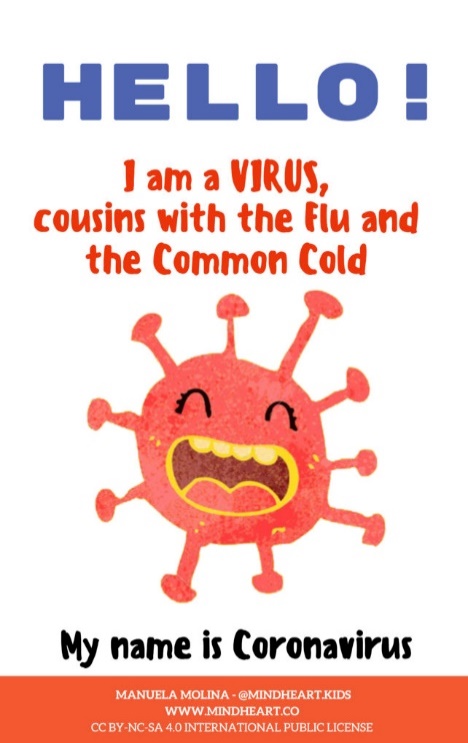 ULAZAK U USTANOVUučenici 1. - 4. razreda te učenici 5. - 8. razreda ulaze na različite ulaze prema planu ulazakaučenici ulaze u školu prema razrednim odjeljenjimadezinficirati ruke na ulazu, izbjegavati zadržavanja i grupiranjaodlazak do učionice, preobuvanje i ostavljanje obuće u plastičnim vrećicama, preodijevanjeTIJEKOM BORAVKA U ŠKOLI…održavati razmak od najmanje 1,5 m u odnosu na druge 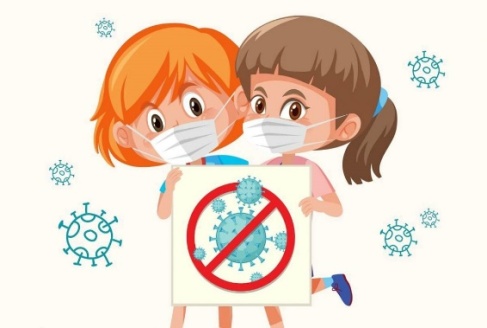 redovito prati ruke tekućom vodom i sapunom prati ruke prije ulaska u učionicu, prije i nakon jela, nakon korištenja toaleta, nakon dolaska izvana,  nakon čišćenja nosa i kada ruke izgledaju prljavoruke osušiti papirnatim ručnikom za jednokratnu upotrebu koji se nakon korištenja baca u koš za otpadučenici sjede jedan iza drugoga ili jedan pokraj drugoga na način da se izbjegava kontakt licem u liceučenici od 5.- 8. razreda moraju nositi maske ukoliko je razmak u učionicama između učenika manji od 1,5 mučenici 1.- 4. razreda kao i učenici s TUR ne nose zaštitne maske tijekom prolaska zajedničkim prostorijama izbjegavati nepotrebno dodirivanje površina ili predmetahodati po najkraćoj mogućoj unaprijed označenoj ruti kretanja (desnom stranom)pridržavati se uputa pri korištenju toaleta (poštivati označen maksimalan broj korisnika, u redu čekanja održavati fizički razmak)ne dijeliti hranu i piće s drugim osobama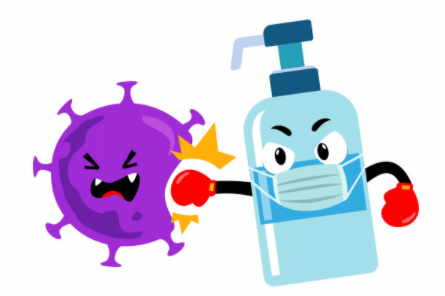 ne dodirivati usta, nos, oči i licene stavljati ruke i predmete u ustatijekom kihanja prekriti nos i usta laktom ili papirnatom maramicom koju treba baciti u koš za otpad i oprati rukeučenik koji razvije znakove bolesti tijekom boravka u ustanovi bit će izoliranu zasebnoj prostoriji do dolaska roditelja/starateljaNA PUTU DO ŠKOLE…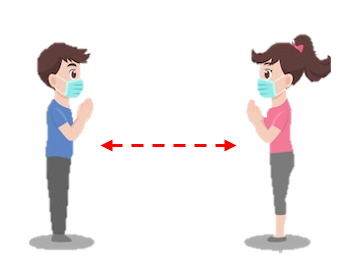 nositi maske u javnom i organiziranom prijevozupridržavati se rasporeda sjedenja u autobusimaizbjegavati gužve, okupljanja na stajalištima